Klasa:  Ur.br.:GODIŠNJE IZVJEŠĆE ODSJEKA O UMJETNIČKOJ, ZNANSTVENOJ I NASTAVNOJ DJELATNOSTI NASTAVNIKA I STUDENATA Godišnje izvješće odsjeka UMAS-a su predstojnici odsjeka dužni predati prodekanima za nastavu na kraju akademske godine ( zadnji ponedjeljak u rujnu ). 1. DRUŠTVENA ULOGA ODSJEKA 2. UMJETNIČKA / ZNANSTVENA DJELATNOST ODSJEKA3. DRUŠTVENA RELEVANTNOST UMJETNIČKIH, ZNANSTVENIH I STRUČNIH ISTRAŽIVANJA I PRENOSA ZNANJA ODSJEKA	4. UMJETNIČKA I ZNANSTVENA POSTIGNUĆA ODSJEKA U NACIONALNIM I MEĐUNARODNIM OKVIRIMA 5. UMJETNIČKA/ZNANSTVENA AKTIVNOST KAO UNAPREĐENJE NASTAVNOG PROCESA ODSJEKA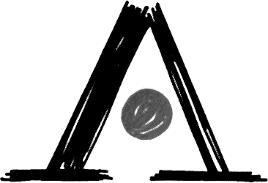 SVEUČILIŠTE U SPLITU
UMJETNIČKA AKADEMIJA                ZAGREBAČKA 3                              21000 SPLITODJEL:ODSJEK:AKADEMSKA GODINA:DATUM:PREDSTOJNIK/CAPOTPIS:1.1. Dokazi o aktivnostima u vezi s nastavnim radom1.1. Dokazi o aktivnostima u vezi s nastavnim radom1.1. Dokazi o aktivnostima u vezi s nastavnim radom1.1. Dokazi o aktivnostima u vezi s nastavnim radom1.1. Dokazi o aktivnostima u vezi s nastavnim radomJavna predavanja ili okrugli stolovi, izdavački rad i druge vrste javnog djelovanja zaposlenika odsjeka  u području svoje struke. Izvođenje obrazovnih programa za različite društvene grupe, sudjelovanje na festivalima znanosti, sudjelovanje u istraživačkom radu sa zainteresiranim grupama u zajednici i sl.Javna predavanja ili okrugli stolovi, izdavački rad i druge vrste javnog djelovanja zaposlenika odsjeka  u području svoje struke. Izvođenje obrazovnih programa za različite društvene grupe, sudjelovanje na festivalima znanosti, sudjelovanje u istraživačkom radu sa zainteresiranim grupama u zajednici i sl.Javna predavanja ili okrugli stolovi, izdavački rad i druge vrste javnog djelovanja zaposlenika odsjeka  u području svoje struke. Izvođenje obrazovnih programa za različite društvene grupe, sudjelovanje na festivalima znanosti, sudjelovanje u istraživačkom radu sa zainteresiranim grupama u zajednici i sl.Javna predavanja ili okrugli stolovi, izdavački rad i druge vrste javnog djelovanja zaposlenika odsjeka  u području svoje struke. Izvođenje obrazovnih programa za različite društvene grupe, sudjelovanje na festivalima znanosti, sudjelovanje u istraživačkom radu sa zainteresiranim grupama u zajednici i sl.Javna predavanja ili okrugli stolovi, izdavački rad i druge vrste javnog djelovanja zaposlenika odsjeka  u području svoje struke. Izvođenje obrazovnih programa za različite društvene grupe, sudjelovanje na festivalima znanosti, sudjelovanje u istraživačkom radu sa zainteresiranim grupama u zajednici i sl.ZVANJEIME I PREZIME NASTAVNIKANAZIV AKTIVNOSTIDATUM ODRŽAVANJANAPOMENA1.2.Dokazi o aktivnostima u vezi s angažiranjem postojećih intelektualnih, ljudskih i fizičkih resursa na odsjeku1.2.Dokazi o aktivnostima u vezi s angažiranjem postojećih intelektualnih, ljudskih i fizičkih resursa na odsjeku1.2.Dokazi o aktivnostima u vezi s angažiranjem postojećih intelektualnih, ljudskih i fizičkih resursa na odsjeku1.2.Dokazi o aktivnostima u vezi s angažiranjem postojećih intelektualnih, ljudskih i fizičkih resursa na odsjeku1.2.Dokazi o aktivnostima u vezi s angažiranjem postojećih intelektualnih, ljudskih i fizičkih resursa na odsjekuDruštvena angažiranost (npr. pro bono konzultantski rad, izvedba neformalnih obrazovnih programa, korištenje prostora, opreme i infrastrukture odsjeka za potrebe lokalne zajednice)Društvena angažiranost (npr. pro bono konzultantski rad, izvedba neformalnih obrazovnih programa, korištenje prostora, opreme i infrastrukture odsjeka za potrebe lokalne zajednice)Društvena angažiranost (npr. pro bono konzultantski rad, izvedba neformalnih obrazovnih programa, korištenje prostora, opreme i infrastrukture odsjeka za potrebe lokalne zajednice)Društvena angažiranost (npr. pro bono konzultantski rad, izvedba neformalnih obrazovnih programa, korištenje prostora, opreme i infrastrukture odsjeka za potrebe lokalne zajednice)Društvena angažiranost (npr. pro bono konzultantski rad, izvedba neformalnih obrazovnih programa, korištenje prostora, opreme i infrastrukture odsjeka za potrebe lokalne zajednice)ZVANJEIME I PREZIME NASTAVNIKANAZIV AKTIVNOSTIDATUM ODRŽAVANJANAPOMENA1.3.  Volonterski doprinos zajednici 1.3.  Volonterski doprinos zajednici 1.3.  Volonterski doprinos zajednici 1.3.  Volonterski doprinos zajednici 1.3.  Volonterski doprinos zajednici Nastavnici i studenti odsjeka Nastavnici i studenti odsjeka Nastavnici i studenti odsjeka Nastavnici i studenti odsjeka Nastavnici i studenti odsjeka ZVANJE ili GODINA STUDIJAIME I PREZIME NASTAVNIKA ili STUDENTANAZIV AKTIVNOSTIDATUM ODRŽAVANJANAPOMENA2.1. Popis skupova (znanstvenih / umjetničkih / stručnih ) koje je organizirao odsjek, popis radionica i tribina2.1. Popis skupova (znanstvenih / umjetničkih / stručnih ) koje je organizirao odsjek, popis radionica i tribina2.1. Popis skupova (znanstvenih / umjetničkih / stručnih ) koje je organizirao odsjek, popis radionica i tribina2.1. Popis skupova (znanstvenih / umjetničkih / stručnih ) koje je organizirao odsjek, popis radionica i tribinaNAZIV SKUPA/RADIONICE/TRIBINEDATUM ODRŽAVANJA MJESTO ODRŽAVANJANAPOMENA2.2. Popis sudjelovanja nastavnika i studenata odsjeka na znanstvenim / umjetničkim / stručnim skupovima2.2. Popis sudjelovanja nastavnika i studenata odsjeka na znanstvenim / umjetničkim / stručnim skupovima2.2. Popis sudjelovanja nastavnika i studenata odsjeka na znanstvenim / umjetničkim / stručnim skupovima2.2. Popis sudjelovanja nastavnika i studenata odsjeka na znanstvenim / umjetničkim / stručnim skupovima2.2. Popis sudjelovanja nastavnika i studenata odsjeka na znanstvenim / umjetničkim / stručnim skupovima2.2. Popis sudjelovanja nastavnika i studenata odsjeka na znanstvenim / umjetničkim / stručnim skupovimaZVANJEIME I PREZIME NASTAVNIKANAZIV SKUPADATUM ODRŽAVANJAMJESTO ODRŽAVANJANAPOMENA2.3. Popis publikacija i članaka2.3. Popis publikacija i članaka2.3. Popis publikacija i članaka2.3. Popis publikacija i članakaPopis publikacija kategoriziranih u skladu s važećim Pravilnikom o uvjetima za izbor u znanstvena zvanja za područje i polje, citiranost publikacija, popis preglednih članaka, popis obranjenih doktorskih radovaPopis publikacija kategoriziranih u skladu s važećim Pravilnikom o uvjetima za izbor u znanstvena zvanja za područje i polje, citiranost publikacija, popis preglednih članaka, popis obranjenih doktorskih radovaPopis publikacija kategoriziranih u skladu s važećim Pravilnikom o uvjetima za izbor u znanstvena zvanja za područje i polje, citiranost publikacija, popis preglednih članaka, popis obranjenih doktorskih radovaPopis publikacija kategoriziranih u skladu s važećim Pravilnikom o uvjetima za izbor u znanstvena zvanja za područje i polje, citiranost publikacija, popis preglednih članaka, popis obranjenih doktorskih radovaZVANJEIME I PREZIME NASTAVNIKANAZIV PUBLIKACIJE/ČLANKA/DOKTORSKOG RADACITIRANOST2.4. Umjetnička postignuća /Znanstvena postignuća/Druge aktivnosti 2.4. Umjetnička postignuća /Znanstvena postignuća/Druge aktivnosti 2.4. Umjetnička postignuća /Znanstvena postignuća/Druge aktivnosti 2.4. Umjetnička postignuća /Znanstvena postignuća/Druge aktivnosti 2.4. Umjetnička postignuća /Znanstvena postignuća/Druge aktivnosti 2.4. Umjetnička postignuća /Znanstvena postignuća/Druge aktivnosti Popis aktivnosti nastavnika odsjeka: izložbe/koncerti/predstave/znanstveni članci i sl., koje nisu izravno vezane za UMAS i studente Popis aktivnosti nastavnika odsjeka: izložbe/koncerti/predstave/znanstveni članci i sl., koje nisu izravno vezane za UMAS i studente Popis aktivnosti nastavnika odsjeka: izložbe/koncerti/predstave/znanstveni članci i sl., koje nisu izravno vezane za UMAS i studente Popis aktivnosti nastavnika odsjeka: izložbe/koncerti/predstave/znanstveni članci i sl., koje nisu izravno vezane za UMAS i studente Popis aktivnosti nastavnika odsjeka: izložbe/koncerti/predstave/znanstveni članci i sl., koje nisu izravno vezane za UMAS i studente Popis aktivnosti nastavnika odsjeka: izložbe/koncerti/predstave/znanstveni članci i sl., koje nisu izravno vezane za UMAS i studente ZVANJEIME I PREZIME NASTAVNIKANAZIV DATUM ODRŽAVANJAMJESTO ODRŽAVANJANAPOMENA3.1. Popis publikacija u stručnim časopisima i  popularizacijskih članaka3.1. Popis publikacija u stručnim časopisima i  popularizacijskih članaka3.1. Popis publikacija u stručnim časopisima i  popularizacijskih članaka3.1. Popis publikacija u stručnim časopisima i  popularizacijskih članakaZVANJEIME I PREZIME NASTAVNIKANAZIV PUBLIKACIJE/ČLANKANAPOMENA3.2. Popis članstava u lokalnim stručnim i građanskim udrugama 3.2. Popis članstava u lokalnim stručnim i građanskim udrugama 3.2. Popis članstava u lokalnim stručnim i građanskim udrugama 3.2. Popis članstava u lokalnim stručnim i građanskim udrugama ZVANJEIME I PREZIME NASTAVNIKANAZIV UDRUGENAPOMENA3.3. Popis stručnih izvješća i ekspertiza 3.3. Popis stručnih izvješća i ekspertiza 3.3. Popis stručnih izvješća i ekspertiza 3.3. Popis stručnih izvješća i ekspertiza ZVANJEIME I PREZIME NASTAVNIKANAZIV NAPOMENAPopis nagrada i priznanja, popis projekata, popis pozvanih predavanja, popis članstava u znanstvenim/umjetničkim odborima, skupovima i uredništvima časopisa, popis članstava u akademijama, popis dodijeljenih nagrada i priznanjaPopis nagrada i priznanja, popis projekata, popis pozvanih predavanja, popis članstava u znanstvenim/umjetničkim odborima, skupovima i uredništvima časopisa, popis članstava u akademijama, popis dodijeljenih nagrada i priznanjaPopis nagrada i priznanja, popis projekata, popis pozvanih predavanja, popis članstava u znanstvenim/umjetničkim odborima, skupovima i uredništvima časopisa, popis članstava u akademijama, popis dodijeljenih nagrada i priznanjaPopis nagrada i priznanja, popis projekata, popis pozvanih predavanja, popis članstava u znanstvenim/umjetničkim odborima, skupovima i uredništvima časopisa, popis članstava u akademijama, popis dodijeljenih nagrada i priznanjaZVANJEIME I PREZIME NASTAVNIKANAZIV AKTIVNOSTINAPOMENAGODINA STUDIJAIME I PREZIME STUDENTANAZIV AKTIVNOSTINAPOMENAPopis studenata preddiplomskih i diplomskih studija uključenih u umjetničke/znanstvene projektePopis studenata preddiplomskih i diplomskih studija uključenih u umjetničke/znanstvene projektePopis studenata preddiplomskih i diplomskih studija uključenih u umjetničke/znanstvene projektePopis studenata preddiplomskih i diplomskih studija uključenih u umjetničke/znanstvene projekteGODINA STUDIJAIME I PREZIME STUDENTANAZIV PROJEKTANAPOMENA